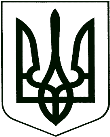 	У К Р А Ї Н А	проєкт КОРЮКІВСЬКА МІСЬКА РАДАЧЕРНІГІВСЬКА ОБЛАСТЬР І Ш Е Н Н Я(тридцять п’ята сесія сьомого скликання)19 березня 2020 року                      м. Корюківка                                  № 30-35/VІIПро приватизацію земельних ділянокна території Хотіївського старостинського округу	Розглянувши заяви громадян про передачу безоплатно у власність земельних ділянок та додані матеріали, враховуючи рекомендації постійної комісії міської ради з питань житлово-комунального господарства, регулювання земельних відносин, будівництва та охорони навколишнього природного середовища, керуючись ст.ст. 12, 79-1, 116, 118, 121, 122, 186, 186-1 Земельного кодексу України, ст. 26 Закону України «Про місцеве самоврядування в Україні»,міська рада вирішила:1. Затвердити Бахиру Василю Миколайовичу проект землеустрою щодо відведення земельної ділянки безоплатно у власність, загальною площею  0,8864 га для ведення особистого селянського господарства в адміністративних межах Корюківської міської ради (за межами населеного пункту), Корюківського району Чернігівської області. 1.1. Передати Бахиру Василю Миколайовичу безоплатно у власність земельну ділянку площею 0,8864 га, (кадастровий номер земельної ділянки 7422489400:03:000:0867) із земель сільськогосподарського призначення комунальної власності для ведення особистого селянського господарства, яка розташована в адміністративних межах Корюківської міської ради (за межами населеного пункту), Корюківського району Чернігівської області.2. Затвердити Мотчаному Віктору Михайловичу проект землеустрою щодо відведення земельної ділянки безоплатно у власність, загальною площею  0,8864 га для ведення особистого селянського господарства в адміністративних межах Корюківської міської ради (за межами населеного пункту), Корюківського району Чернігівської області. 2.1. Передати Мотчаному Віктору Михайловичу безоплатно у власність земельну ділянку площею 0,8864 га, (кадастровий номер земельної ділянки 7422489400:03:000:0866) із земель сільськогосподарського призначення комунальної власності для ведення особистого селянського господарства, яка розташована в адміністративних межах Корюківської міської ради (за межами населеного пункту), Корюківського району Чернігівської області.3. Право власності на земельну ділянку  виникає з моменту державної реєстрації цього права та оформлюється відповідно до Закону України «Про державну реєстрацію речових прав на нерухоме майно та їх обтяжень». Земельну ділянку використовувати за цільовим призначенням, з дотриманням вимог статей 20, 91, 103 Земельного кодексу України, Закону України «Про особисте селянське господарство» та інших нормативно-правових актів.4. Контроль за виконанням даного рішення покласти на постійну комісію міської ради з питань житлово-комунального господарства, регулювання земельних відносин, будівництва та охорони навколишнього природного середовища. 	Міський голова								       Р.АХМЕДОВ